ОТЧЕТоб использовании субсидии в целях софинансирования расходов, связанных с реализацией мероприятий перечня проектов народных инициатив 2013 годамуниципального образования «Железногорск-Илимское городское поселение»Подготовил:Начальник отдела организационно – административной работыСапранков А. В.8(39566) 3-00-08№ п/пНаименование мероприятияПодрядчик (поставщик, исполнитель)Объём финансирования, всего по В том числе за счёт местного бюджетаДОПОСЛЕ11) Облицовка оконных проёмов плавательного бассейна «Дельфин»;ООО «Ремплюсстрой»1683980,000,00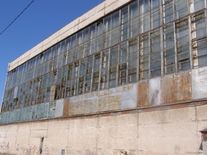 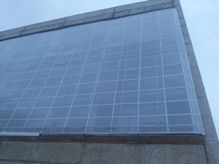 12) Смена калориферов в бассейне «Дельфин»;ИП Белянин Олег Владимирович284875,000,00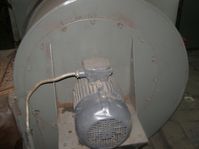 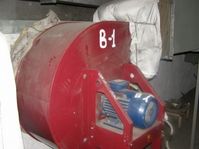 13) Установка светодиодных светильников в большой ванне бассейна «Дельфин в количестве 35 ш.ИП Давыдова Татьяна Викторовна333500,000,00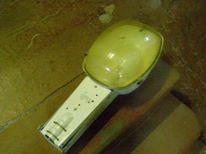 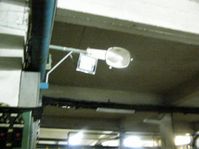 14) Ремонт помещений плавательного бассейна «Дельфин»: сауна с тамбурами, душевая с тамбуром, раздевальная комната, туалеты с тамбурами, массажные.ИП Иванов Виктор Иннокентьевич1651713,640,00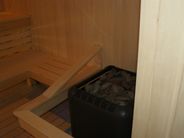 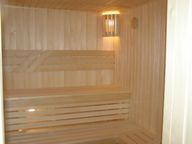 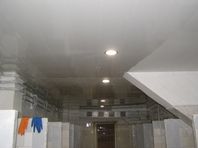 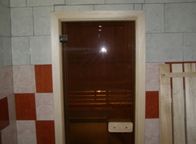 21) Установка детских игровых комплексов в 1 квартале в районе дома № 53, в 13-ом квартале на ул. Энтузиастов в районе детского сада «Родничок»;ООО «ПСФ ЛесСтойГарант»693010,730,00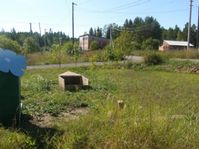 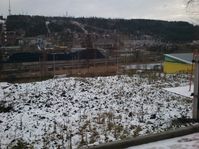 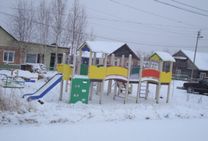 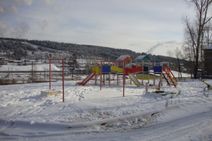 22) Приобретение снегохода для горнолыжного комплекса «Гора Западная»ООО «СОТЭП»350000,000,00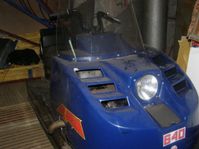 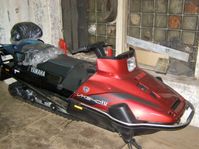 31) Ямочный ремонт муниципальных автомобильных дорог (ул.Строителей),ООО «КИАНИТ»1799081,931423222,22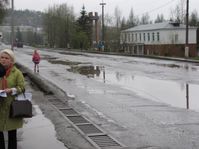 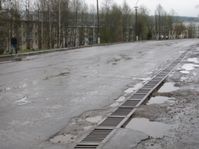 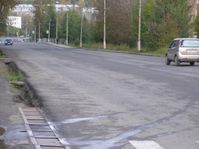 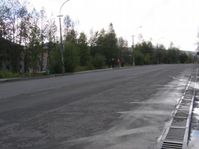 32) Ямочные ремонт муниципальных автомобильных дорог: грунтовые дороги 13 и 14 микрорайонов - 7158 метров).ООО «Байкальская строительная компания»693010,730,00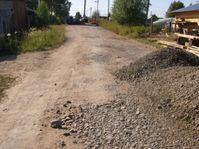 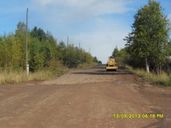 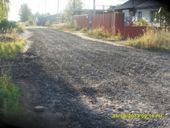 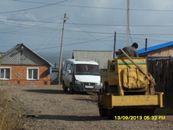 4Ремонт уличного освещения на территории города:1) ремонт уличного освещения на стадионе «Строитель354420,310,00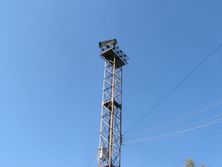 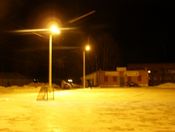 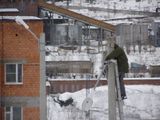 42) Приобретение новогодней иллюминацииООО «Русская светодиодная компания»99940,000,00Отсутствовала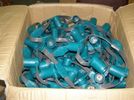 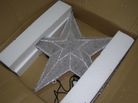 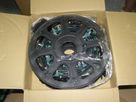 43) Замена неизолированного провода СИП на участке сетей ул. освещенияООО «Немецкие технологии»927153,420,00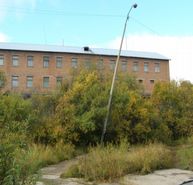 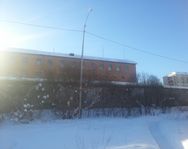 44) Замена светильников типа РКУ и ЖКУ на светодиодныеООО «Альтернатива»554266,340,00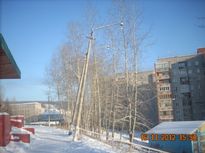 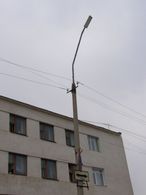 5Благоустройство территории муниципального образования «Железногорск - Илимское городское поселение» 1) ремонт тротуара от здания Полиции к АЗС,ООО «Байкальская строительная компания»567219,790,00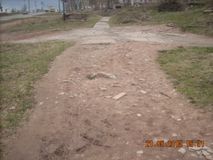 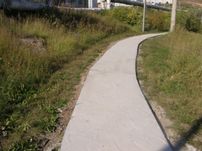 52) ремонт тротуара от ул. Стародубова до дома № 7 6-го квартала вдоль ул. Радищева,ООО «Байкальская строительная компания»850697,510,00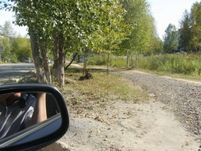 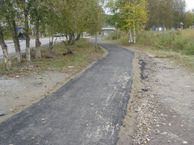 53) устройство перил лестницы к санаторию-профилакторию «Дружба»,Кравченко Игорь Васильевич98494,800,00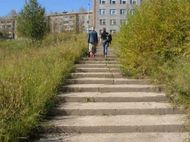 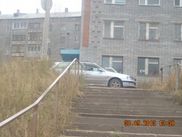 54) ремонт водоотводных лотков по ул. Иващенко в районе в районе  домов №№ 3-5, ООО «Коршуновстрой-дело»967888,090,00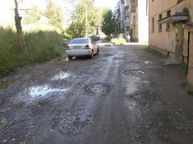 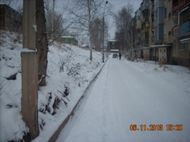 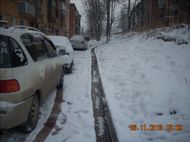 55) ремонт водоотводного лотка в районе Дома культуры «Горняк»,ООО «Коршуновстрой-дело»638502,510,00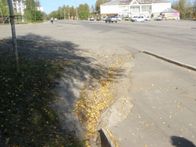 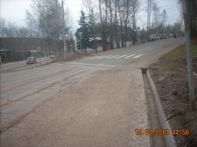 56) ремонт лестницы к школе № 3, ремонт лестницы в 1-ом квартале в районе магазина № 10,ООО «Байкальская строительная компания»111833,400,00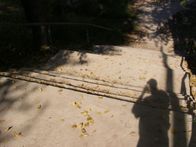 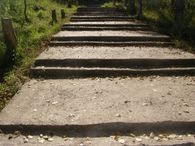 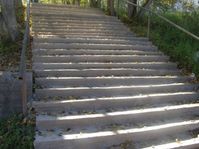 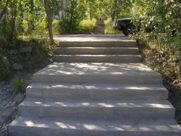 56) установка навесов на две автобусные остановки в 13-ом микрорайоне на остановках «Лесная поляна» и «Улица Ломоносова»МУП «Городское хозяйство»121672,680,00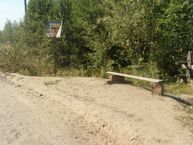 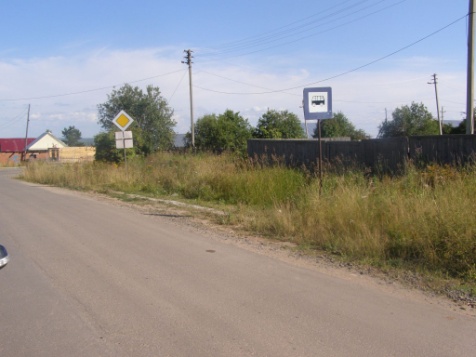 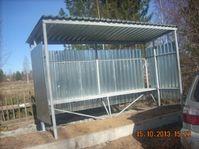 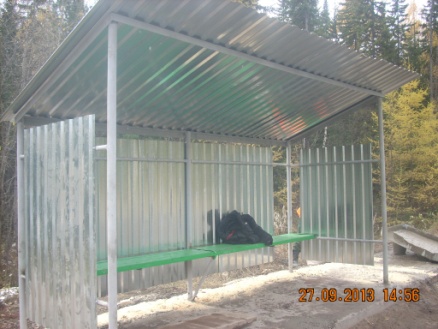 6Дополнительные мероприятия:за счёт экономии средств в результате проведения аукционов – ямочный ремонт дорог: ул. Иващенко (район здания управления ОАО «КГОК», район жилого дома № 13, участок дороги перед АЗС ООО «КПФ «Инком», район АЗС ООО «Галс»МУП  «Городское хозяйство»868991,990,00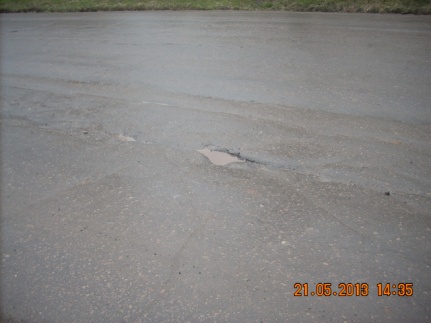 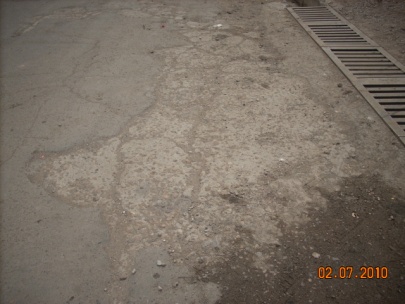 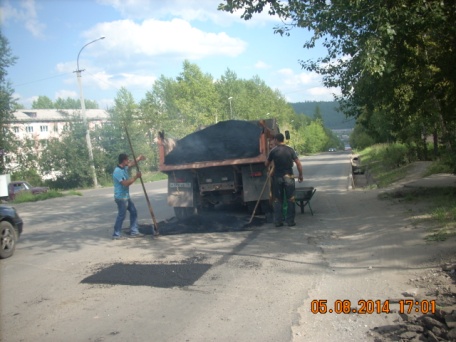 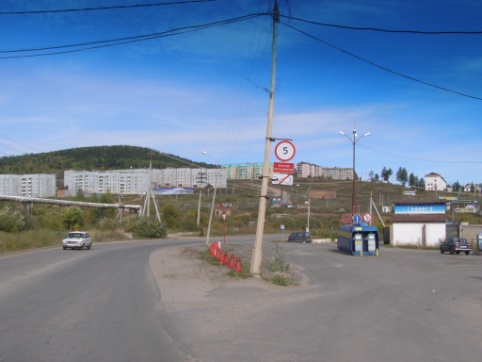 